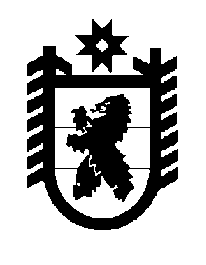 Российская Федерация Республика Карелия    ПРАВИТЕЛЬСТВО РЕСПУБЛИКИ КАРЕЛИЯРАСПОРЯЖЕНИЕ                                от  20 января 2016 года № 22р-Пг. Петрозаводск В целях обеспечения охраны лесов от пожаров:1. Утвердить прилагаемый План мероприятий по охране лесов от пожаров на территории Республики Карелия на 2016 год (далее – План).2. Рекомендовать органам местного самоуправления муниципальных образований в Республике Карелия организовать выполнение мероприятий, предусмотренных Планом, на территориях муниципальных образований.3. Гражданам, юридическим лицам, осуществляющим использование лесных участков, предоставленных им в аренду, пользование, организовать выполнение мероприятий, предусмотренных Планом.4. Предложить Карельскому центру по гидрометеорологии и мониторингу окружающей среды – филиалу федерального государственного бюджетного учреждения «Северо-Западное управление по гидрометеорологии и мониторингу окружающей среды»: в течение пожароопасного сезона в 2016 году сообщать  Министерству по природопользованию и экологии Республики Карелия, Государственному комитету Республики Карелия  по обеспечению жизнедеятельности и безопасности населения, Главному управлению Министерства Российской Федерации по делам гражданской обороны, чрезвычайным ситуациям и ликвидации последствий стихийных бедствий по Республике Карелия  информацию общего назначения о пожарной опасности в лесах в зависимости от условий погоды;в период повышенной (4 и 5 классы) пожарной опасности в лесах в зависимости от условий погоды включать в сводки погоды предупреждения об опасности возникновения лесных пожаров.5. Рекомендовать филиалу федерального государственного унитарного предприятия «Всероссийская государственная телевизионная и радиовещательная компания» «Государственная телевизионная и радиовещательная компания «Карелия»,  редакциям республиканских и районных газет совместно с Министерством по природопользованию и экологии Республики Карелия с участием государственных казенных учреждений Республики Карелия – центральных лесничеств публиковать материалы по вопросам охраны лесов от пожаров, соблюдению правил пожарной безопасности в лесах.6. Контроль за выполнением Плана возложить на Министра по природопользованию и экологии Республики Карелия Чикалюка В.Ф.Глава  Республики Карелия                                                               А.П. Худилайнен Утвержден распоряжением Правительства Республики Карелия от 20 января 2016 года № 22р-ППланмероприятий по охране лесов от пожаров на территории Республики Карелия на 2016 год__________№ п/пСодержание мероприятияСрокисполненияИсполнители12341.Подготовка  и проведение заседаний Комиссии Правительства Республики Карелия по предупреждению и ликвидации чрезвычайных ситуаций и обеспечению пожарной безопасности и участие в проведении заседаний комиссий муниципальных образований в Республике Карелия по предупреждению и ликвидации чрезвычайных ситуаций и обеспечению пожарной безопасности до 1 маяГосударственный комитет Республики Карелия  по обеспечению жизнедеятельности и безопасности населения; 
Министерство по природопользованию и экологии Республики Карелия2.Проверка готовности  сил территориальной под-системы Единой государ-ственной системы преду-преждения и ликвидации чрезвычайных ситуаций (РСЧС) Республики Карелия к тушению лесных пожаровдо 1 маяГлавное управление Министерства Российской Федерации по делам гражданской обороны, чрезвычайным ситуациям и ликвидации последствий стихийных бедствий по Республике Карелия (далее – Главное управление МЧС России по Республике Карелия) (по согласова-нию);Государственный комитет Республики Карелия  по обеспечению жизнедеятельности и безопасности населения12343.Выполнение мероприя-тий по противопожар-ному обустройству лесов: содержание лесовозных дорог и дорог противопожарного назначения,  устройство противопо-жарных минерализован-ных полос, барьеров и уход за ними, размещение средств наглядной агитации на противопожар-ные темы на лесных участках в сроки, указанные в приложениях к договорам аренды лесных участков, в проектах освоения лесов и в государственном заданииграждане, юридические лица, осуществляющие использование лесных участков, предоставленных им в аренду, пользование; 
государственное бюджет-ное учреждение Респуб-лики Карелия  «Карельский центр авиационной и наземной  охраны лесов»4.Создание систем, средств предупреждения и тушения лесных пожаровдо начала пожароопасного сезонаграждане, юридические лица, осуществляющие использование лесных участков, предоставленных им в аренду, пользование; 
государственное бюджет-ное учреждение Республи-ки Карелия  «Карельский центр авиационной и наземной  охраны лесов»5.Содержание систем, средств предупреждения и тушения лесных пожаров в готовности к примене-ниюв течение пожароопасного сезонаграждане, юридические лица, осуществляющие использование лесных участков, предоставленных им в аренду, пользование; 
государственное бюджет-ное учреждение Республи-ки Карелия  «Карельский центр авиационной и наземной  охраны лесов»6.Осуществление монито-ринга пожарной опас-ности в лесах и лесных пожаровв течение пожароопасного сезонаМинистерство по природопользованию и экологии Республики Карелия; 
государственные казенные учреждения Республики Карелия – центральные лесничества; государственное бюджетное учреждение Республики Карелия  «Карельский центр авиационной и наземной  охраны лесов»12347.Осуществление  контроля наличия систем и средств обнаружения и тушения лесных пожаров, содержания указанных систем и средств в готовности к тушению лесных пожаров в течение пожароопасного сезонаМинистерство по природопользованию и экологии Республики Карелия; 
государственные казенные учреждения Республики Карелия – центральные лесничества  8.Создание на пожаро-опасный сезон резерва горюче-смазочных мате-риалов апрель-майгосударственное бюд-жетное учреждение Респуб-лики Карелия  «Карельский центр авиационной и наземной охраны лесов»9.Обеспечение использова-ния авиационной техники при тушении лесных пожа-ров в районах применения наземных сил и средств при возникновении угрозы перехода лесных пожаров на населенные пункты и объекты экономики в течение пожароопасного сезонагосударственное бюд-жетное учреждение Респуб-лики Карелия  «Карельский центр авиационной и наземной охраны лесов»10.Содержание полос отвода железных и автомобиль-ных дорог, трубопроводов, просек, на которых находятся линии электропередачи и связи, проходящих через лесные массивы, очищенными от горючих материаловв течение пожароопасного сезонафедеральное казенное учреждение «Управление автомобильной магистрали Санкт-Петербург – Мурманск Федерального дорожного агентства» 
(по согласованию); юридические лица, имеющие в своем ведении железные и автомобильные дороги, трубопроводы, линии электропередачи и связи,  проходящие через лесные массивы11.Организация и коор-динация тушения лесных пожаров на землях лесного фондав течение пожароопасного сезонаМинистерство по природопользованию и экологии Республики Карелия; 
государственные казенные учреждения Республики Карелия – центральные лесничества;   1234государственное бюджет-ное учреждение Республи-ки Карелия  «Карельский центр авиационной и наземной  охраны лесов»12.Обеспечение взаимодей-ствия наземных  и авиационных сил и средств пожаротушенияв течение пожароопасного сезонаМинистерство по приро-допользованию и экологии Республики Карелия; 
государственные казенные учреждения Республики Карелия – центральные лесничества;   государственное бюджет-ное учреждение Респуб-лики Карелия  «Карельский центр авиационной и наземной  охраны лесов»13.Обеспечение тушения лесных пожаров, возникающих на землях, не относящихся к  землям лесного фонда,   и переходящих на земли лесного фонда с указанных земель в течение пожароопасного сезонаграждане, юридические лица, осуществляющие использование земельных участков, не относящихся к землям лесного фонда, предоставленных им в аренду, пользование14.Принятие мер по мобилизации сил и средств территориальной подсистемы Единой государственной системы предупреждения и ликвидации чрезвычай-ных ситуаций Республики Карелия при введении режима чрезвычайной ситуации, связанного с лесными пожарами. Привлечение граждан, юридических лиц для тушения лесных пожаровпри необходимостиГлавное управление МЧС России по Республике Карелия (по согласованию); 
Государственный комитет Республики Карелия  по обеспечению жизнедеятельности и безопасности населения15.Введение особого проти-вопожарного режима на отдельных территориях, связанного с массовым распространением лесных пожаров при необходимостиГосударственный комитет Республики Карелия  по обеспечению жизнедеятельности и безопасности населения; 
Министерство по природопользованию и экологии 1234Республики Карелия16.Обеспечение методиче-ского руководства, коор-динации и контроля за подготовкой населения к действиям в чрезвычайных ситуациях, связанных с тушением лесных пожаровв течение пожароопасного сезонаГосударственный комитет Республики Карелия  по обеспечению жизнедеятельности и безопасности населения; 
Главное управление МЧС России по Республике Карелия (по согласованию); 
Министерство по природопользованию и экологии Республики Карелия17.Привлечение сил и средств,   осуществление контроля  за организа-цией тушения лесных и торфяных пожаров на землях, не относящихся к   землям  лесного фонда в течение пожароопасного сезонаГосударственный комитет Республики Карелия  по обеспечению жизнедеятельности и безопасности населения;    
Главное управление МЧС России по Республике Карелия (по согласованию)  